Weather during the previous forecast periodAccording to meteorological data recorded at Agro meteorological Observatory, Pusa (Bihar), average maximum and minimum temperature were 34.9°C and 27.5°C respectively. Average relative humidity was 85 percent at 0700 hrs. and 66 percent at 1400 hrs. Soil temperature at 5 cm depth was 29.7°C at 0700 hrs. and 33.7°C at 1400 hrs. Average wind speed, daily sunshine hours and average daily evaporation were 7.1 km/hr. 7.2 hours and 5.4 mm respectively. Mainly dry condition prevailed over north Bihar districts. Medium Range Weather Forecast(18– 22 July, 2018)(Begusarai)Advisory for the farmers(A. Sattar)(Nodal Officer)Weather during the previous forecast periodAccording to meteorological data recorded at Agro meteorological Observatory, Pusa (Bihar), average maximum and minimum temperature were 34.9°C and 27.5°C respectively. Average relative humidity was 85 percent at 0700 hrs. and 66 percent at 1400 hrs. Soil temperature at 5 cm depth was 29.7°C at 0700 hrs. and 33.7°C at 1400 hrs. Average wind speed, daily sunshine hours and average daily evaporation were 7.1 km/hr. 7.2 hours and 5.4 mm respectively. Mainly dry condition prevailed over north Bihar districts. Medium Range Weather Forecast(18– 22 July, 2018)(Darbhanga)Advisory for the farmers(A. Sattar)(Nodal Officer)Weather during the previous forecast periodAccording to meteorological data recorded at Agro meteorological Observatory, Pusa (Bihar), average maximum and minimum temperature were 34.9°C and 27.5°C respectively. Average relative humidity was 85 percent at 0700 hrs. and 66 percent at 1400 hrs. Soil temperature at 5 cm depth was 29.7°C at 0700 hrs. and 33.7°C at 1400 hrs. Average wind speed, daily sunshine hours and average daily evaporation were 7.1 km/hr. 7.2 hours and 5.4 mm respectively. Mainly dry condition prevailed over north Bihar districts. Medium Range Weather Forecast(18– 22 July, 2018)(East Champaran)Advisory for the farmers(A. Sattar)(Nodal Officer)Weather during the previous forecast periodAccording to meteorological data recorded at Agro meteorological Observatory, Pusa (Bihar), average maximum and minimum temperature were 34.9°C and 27.5°C respectively. Average relative humidity was 85 percent at 0700 hrs. and 66 percent at 1400 hrs. Soil temperature at 5 cm depth was 29.7°C at 0700 hrs. and 33.7°C at 1400 hrs. Average wind speed, daily sunshine hours and average daily evaporation were 7.1 km/hr. 7.2 hours and 5.4 mm respectively. Mainly dry condition prevailed over north Bihar districts. Medium Range Weather Forecast(18– 22 July, 2018)(Gopalganj)Advisory for the farmers(A. Sattar)(Nodal Officer)Weather during the previous forecast periodAccording to meteorological data recorded at Agro meteorological Observatory, Pusa (Bihar), average maximum and minimum temperature were 34.9°C and 27.5°C respectively. Average relative humidity was 85 percent at 0700 hrs. and 66 percent at 1400 hrs. Soil temperature at 5 cm depth was 29.7°C at 0700 hrs. and 33.7°C at 1400 hrs. Average wind speed, daily sunshine hours and average daily evaporation were 7.1 km/hr. 7.2 hours and 5.4 mm respectively. Mainly dry condition prevailed over north Bihar districts. Medium Range Weather Forecast(18– 22 July, 2018)(Madhubani)Advisory for the farmers(A. Sattar)(Nodal Officer)Weather during the previous forecast periodAccording to meteorological data recorded at Agro meteorological Observatory, Pusa (Bihar), average maximum and minimum temperature were 34.9°C and 27.5°C respectively. Average relative humidity was 85 percent at 0700 hrs. and 66 percent at 1400 hrs. Soil temperature at 5 cm depth was 29.7°C at 0700 hrs. and 33.7°C at 1400 hrs. Average wind speed, daily sunshine hours and average daily evaporation were 7.1 km/hr. 7.2 hours and 5.4 mm respectively. Mainly dry condition prevailed over north Bihar districts. Medium Range Weather Forecast(18– 22 July, 2018)(Muzaffarpur)Advisory for the farmers(A. Sattar)(Nodal Officer)Weather during the previous forecast periodAccording to meteorological data recorded at Agro meteorological Observatory, Pusa (Bihar), average maximum and minimum temperature were 34.9°C and 27.5°C respectively. Average relative humidity was 85 percent at 0700 hrs. and 66 percent at 1400 hrs. Soil temperature at 5 cm depth was 29.7°C at 0700 hrs. and 33.7°C at 1400 hrs. Average wind speed, daily sunshine hours and average daily evaporation were 7.1 km/hr. 7.2 hours and 5.4 mm respectively. Mainly dry condition prevailed over north Bihar districts. Medium Range Weather Forecast(18– 22 July, 2018)(Samastipur)Advisory for the farmers(A. Sattar)(Nodal Officer)Weather during the previous forecast periodAccording to meteorological data recorded at Agro meteorological Observatory, Pusa (Bihar), average maximum and minimum temperature were 34.9°C and 27.5°C respectively. Average relative humidity was 85 percent at 0700 hrs. and 66 percent at 1400 hrs. Soil temperature at 5 cm depth was 29.7°C at 0700 hrs. and 33.7°C at 1400 hrs. Average wind speed, daily sunshine hours and average daily evaporation were 7.1 km/hr. 7.2 hours and 5.4 mm respectively. Mainly dry condition prevailed over north Bihar districts. Medium Range Weather Forecast(18– 22 July, 2018)(Saran)Advisory for the farmers(A. Sattar)(Nodal Officer)Weather during the previous forecast periodAccording to meteorological data recorded at Agro meteorological Observatory, Pusa (Bihar), average maximum and minimum temperature were 34.9°C and 27.5°C respectively. Average relative humidity was 85 percent at 0700 hrs. and 66 percent at 1400 hrs. Soil temperature at 5 cm depth was 29.7°C at 0700 hrs. and 33.7°C at 1400 hrs. Average wind speed, daily sunshine hours and average daily evaporation were 7.1 km/hr. 7.2 hours and 5.4 mm respectively. Mainly dry condition prevailed over north Bihar districts. Medium Range Weather Forecast(18– 22 July, 2018)(Shivhar)Advisory for the farmers(A. Sattar)(Nodal Officer)Weather during the previous forecast periodAccording to meteorological data recorded at Agro meteorological Observatory, Pusa (Bihar), average maximum and minimum temperature were 34.9°C and 27.5°C respectively. Average relative humidity was 85 percent at 0700 hrs. and 66 percent at 1400 hrs. Soil temperature at 5 cm depth was 29.7°C at 0700 hrs. and 33.7°C at 1400 hrs. Average wind speed, daily sunshine hours and average daily evaporation were 7.1 km/hr. 7.2 hours and 5.4 mm respectively. Mainly dry condition prevailed over north Bihar districts. Medium Range Weather Forecast(18– 22 July, 2018)(Sitamarhi)Advisory for the farmers(A. Sattar)(Nodal Officer)Weather during the previous forecast periodAccording to meteorological data recorded at Agro meteorological Observatory, Pusa (Bihar), average maximum and minimum temperature were 34.9°C and 27.5°C respectively. Average relative humidity was 85 percent at 0700 hrs. and 66 percent at 1400 hrs. Soil temperature at 5 cm depth was 29.7°C at 0700 hrs. and 33.7°C at 1400 hrs. Average wind speed, daily sunshine hours and average daily evaporation were 7.1 km/hr. 7.2 hours and 5.4 mm respectively. Mainly dry condition prevailed over north Bihar districts. Medium Range Weather Forecast(18– 22 July, 2018)(Siwan)Advisory for the farmers(A. Sattar)(Nodal Officer)Weather during the previous forecast periodAccording to meteorological data recorded at Agro meteorological Observatory, Pusa (Bihar), average maximum and minimum temperature were 34.9°C and 27.5°C respectively. Average relative humidity was 85 percent at 0700 hrs. and 66 percent at 1400 hrs. Soil temperature at 5 cm depth was 29.7°C at 0700 hrs. and 33.7°C at 1400 hrs. Average wind speed, daily sunshine hours and average daily evaporation were 7.1 km/hr. 7.2 hours and 5.4 mm respectively. Mainly dry condition prevailed over north Bihar districts. Medium Range Weather Forecast(18– 22 July, 2018)(Vaishali)Advisory for the farmers(A. Sattar)(Nodal Officer)Weather during the previous forecast periodAccording to meteorological data recorded at Agro meteorological Observatory, Pusa (Bihar), average maximum and minimum temperature were 34.9°C and 27.5°C respectively. Average relative humidity was 85 percent at 0700 hrs. and 66 percent at 1400 hrs. Soil temperature at 5 cm depth was 29.7°C at 0700 hrs. and 33.7°C at 1400 hrs. Average wind speed, daily sunshine hours and average daily evaporation were 7.1 km/hr. 7.2 hours and 5.4 mm respectively. Mainly dry condition prevailed over north Bihar districts. Medium Range Weather Forecast(18– 22 July, 2018)(West Champaran)Advisory for the farmers(A. Sattar)(Nodal Officer)GRAMIN KRISHI MAUSAM SEWA (GKMS)AGRO-METEOROLOGY DIVISIONDr. Rajendra Prasad Central Agricultural University, Pusa Samastipur, Bihar -848 125GRAMIN KRISHI MAUSAM SEWA (GKMS)AGRO-METEOROLOGY DIVISIONDr. Rajendra Prasad Central Agricultural University, Pusa Samastipur, Bihar -848 125GRAMIN KRISHI MAUSAM SEWA (GKMS)AGRO-METEOROLOGY DIVISIONDr. Rajendra Prasad Central Agricultural University, Pusa Samastipur, Bihar -848 125Bulletin No. 51Date: Tuesday, 17 July, 2018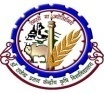   Phone No : 06274-240266Weather parameters18 July19 July20 July21 July22 JulyRemarksRainfall(mm)55555Scattered rainfallMax. T (°C)3838373737Maximum temperature will remain between 37-38°C and the minimum between 27-28°C.Mini. T (°C)2828282727Maximum temperature will remain between 37-38°C and the minimum between 27-28°C.Cloud cover (okta)66777Cloudy skyMax Relative Humidity (%)9090858080Min Relative Humidity (%)6060555060Wind speed (kmph)1510101510Wind direction(deg)EasterlyEasterlyWesterlyWesterlyEasterlyWesterly/EasterlyCropPhenophases Advisory (Based on weather forecast)Kharif maizeEarly vegetative to Knee high stage In the kharif maize crop which is in 30-35 days stage, it is advised to do the earthing-up operation after removing weeds from the fields and application of 40 kg urea per hectare is suggested.RiceTransplantingIn view of poor rainfall in the forecasted period, it would prudent not to transplant paddy seedlings in the upland areas. Farmers having irrigation facility and seedlings ready are advised to transplant rice in the low land areas. In the condition of low rainfall and dry weather, weed growth in the early planted rice and nursery would be rampant. Farmers are advised to remove weeds from the fields.Yam beanSowingSowing of yam bean is advised in upland areas. Rajendra Mishrikand-1 and Rajendra Mishrikand-2 varieties are recommended for sowing in North Bihar. Kharif onion-Weeding is advised in onion nursery. Nursery should be covered by net at the height of 6-7 feet for protection against rainfall and scorching sun. Pigeon Pea (Arhar)SowingSowing of Pigeon pea in upland areas is advised. Bahar, Pusa-9, Narendra Arher-1, Rajendra Arher-1 and Maalvia-13 varieties of pigeon pea are recommended for sowing in North Bihar. Application of 20kg/ha Nitrogen, 45kg/ha Phosphorus and 20 kg/ha Potash and 20 kg Sulphur/ha is advised during land preparation. Seed rate@ 18-20 kg/ha is suggested. Seed should be treated with thiram/Capton @2.5gm/kg of seed.GRAMIN KRISHI MAUSAM SEWA (GKMS)AGRO-METEOROLOGY DIVISIONDr. Rajendra Prasad Central Agricultural University, Pusa Samastipur, Bihar -848 125GRAMIN KRISHI MAUSAM SEWA (GKMS)AGRO-METEOROLOGY DIVISIONDr. Rajendra Prasad Central Agricultural University, Pusa Samastipur, Bihar -848 125GRAMIN KRISHI MAUSAM SEWA (GKMS)AGRO-METEOROLOGY DIVISIONDr. Rajendra Prasad Central Agricultural University, Pusa Samastipur, Bihar -848 125Bulletin No. 51Date: Tuesday, 17 July, 2018  Phone No : 06274-240266Weather parameters18 July19 July20 July21 July22 JulyRemarksRainfall(mm)55555Scattered rainfallMax. T (°C)3838373737Maximum temperature will remain between 37-38°C and the minimum between 27- 28°C.Mini. T (°C)2828282727Maximum temperature will remain between 37-38°C and the minimum between 27- 28°C.Cloud cover (okta)66777Cloudy skyMax Relative Humidity (%)8585808090Min Relative Humidity (%)5550505060Wind speed (kmph)1510101510Wind direction(deg)EasterlyWesterlyWesterlyWesterlyEasterlyEasterlyCropPhenophases Advisory (Based on weather forecast)Kharif maizeEarly vegetative to Knee high stage In the kharif maize crop which is in 30-35 days stage, it is advised to do the earthing-up operation after removing weeds from the fields and application of 40 kg urea per hectare is suggested.RiceTransplantingIn view of poor rainfall in the forecasted period, it would prudent not to transplant paddy seedlings in the upland areas. Farmers having irrigation facility and seedlings ready are advised to transplant rice in the low land areas. In the condition of low rainfall and dry weather, weed growth in the early planted rice and nursery would be rampant. Farmers are advised to remove weeds from the fields.Yam beanSowingSowing of yam bean is advised in upland areas. Rajendra Mishrikand-1 and Rajendra Mishrikand-2 varieties are recommended for sowing in North Bihar. Kharif onion-Weeding is advised in onion nursery. Nursery should be covered by net at the height of 6-7 feet for protection against rainfall and scorching sun. Pigeon Pea (Arhar)SowingSowing of Pigeon pea in upland areas is advised. Bahar, Pusa-9, Narendra Arher-1, Rajendra Arher-1 and Maalvia-13 varieties of pigeon pea are recommended for sowing in North Bihar. Application of 20kg/ha Nitrogen, 45kg/ha Phosphorus and 20 kg/ha Potash and 20 kg Sulphur/ha is advised during land preparation. Seed rate@ 18-20 kg/ha is suggested. Seed should be treated with thiram/Capton @2.5gm/kg of seed.GRAMIN KRISHI MAUSAM SEWA (GKMS)AGRO-METEOROLOGY DIVISIONDr. Rajendra Prasad Central Agricultural University, Pusa Samastipur, Bihar -848 125GRAMIN KRISHI MAUSAM SEWA (GKMS)AGRO-METEOROLOGY DIVISIONDr. Rajendra Prasad Central Agricultural University, Pusa Samastipur, Bihar -848 125GRAMIN KRISHI MAUSAM SEWA (GKMS)AGRO-METEOROLOGY DIVISIONDr. Rajendra Prasad Central Agricultural University, Pusa Samastipur, Bihar -848 125Bulletin No. 51Date: Tuesday, 17 July, 2018  Phone No : 06274-240266Weather parameters18 July19 July20 July21 July22 JulyRemarksRainfall(mm)55555Scattered rainfallMax. T (°C)3737383837Maximum temperature will remain between 38-39°C and the minimum between 27- 28°C.Mini. T (°C)2828282827Maximum temperature will remain between 38-39°C and the minimum between 27- 28°C.Cloud cover (okta)66777Cloudy skyMax Relative Humidity (%)8585808090Min Relative Humidity (%)5550505060Wind speed (kmph)1510101510Wind direction(deg)EasterlyWesterlyWesterlyWesterlyEasterlyEasterlyCropPhenophases Advisory (Based on weather forecast)Kharif maizeEarly vegetative to Knee high stage In the kharif maize crop which is in 30-35 days stage, it is advised to do the earthing-up operation after removing weeds from the fields and application of 40 kg urea per hectare is suggested.RiceTransplantingIn view of poor rainfall in the forecasted period, it would prudent not to transplant paddy seedlings in the upland areas. Farmers having irrigation facility and seedlings ready are advised to transplant rice in the low land areas. In the condition of low rainfall and dry weather, weed growth in the early planted rice and nursery would be rampant. Farmers are advised to remove weeds from the fields.Yam beanSowingSowing of yam bean is advised in upland areas. Rajendra Mishrikand-1 and Rajendra Mishrikand-2 varieties are recommended for sowing in North Bihar. Kharif onion-Weeding is advised in onion nursery. Nursery should be covered by net at the height of 6-7 feet for protection against rainfall and scorching sun. Pigeon Pea (Arhar)SowingSowing of Pigeon pea in upland areas is advised. Bahar, Pusa-9, Narendra Arher-1, Rajendra Arher-1 and Maalvia-13 varieties of pigeon pea are recommended for sowing in North Bihar. Application of 20kg/ha Nitrogen, 45kg/ha Phosphorus and 20 kg/ha Potash and 20 kg Sulphur/ha is advised during land preparation. Seed rate@ 18-20 kg/ha is suggested. Seed should be treated with thiram/Capton @2.5gm/kg of seed.GRAMIN KRISHI MAUSAM SEWA (GKMS)AGRO-METEOROLOGY DIVISIONDr. Rajendra Prasad Central Agricultural University, Pusa Samastipur, Bihar -848 125GRAMIN KRISHI MAUSAM SEWA (GKMS)AGRO-METEOROLOGY DIVISIONDr. Rajendra Prasad Central Agricultural University, Pusa Samastipur, Bihar -848 125GRAMIN KRISHI MAUSAM SEWA (GKMS)AGRO-METEOROLOGY DIVISIONDr. Rajendra Prasad Central Agricultural University, Pusa Samastipur, Bihar -848 125Bulletin No. 51Date: Tuesday, 17 July, 2018  Phone No : 06274-240266Weather parameters18 July19 July20 July21 July22 JulyRemarksRainfall(mm)55555Scattered rainfallMax. T (°C)3737383837Maximum temperature will remain between 38-39°C and the minimum between 27- 28°C.Mini. T (°C)2828282827Maximum temperature will remain between 38-39°C and the minimum between 27- 28°C.Cloud cover (okta)66777Cloudy skyMax Relative Humidity (%)8585808090Min Relative Humidity (%)5550505060Wind speed (kmph)1510101510Wind direction(deg)EasterlyWesterlyWesterlyWesterlyEasterlyEasterlyCropPhenophases Advisory (Based on weather forecast)Kharif maizeEarly vegetative to Knee high stage In the kharif maize crop which is in 30-35 days stage, it is advised to do the earthing-up operation after removing weeds from the fields and application of 40 kg urea per hectare is suggested.RiceTransplantingIn view of poor rainfall in the forecasted period, it would prudent not to transplant paddy seedlings in the upland areas. Farmers having irrigation facility and seedlings ready are advised to transplant rice in the low land areas. In the condition of low rainfall and dry weather, weed growth in the early planted rice and nursery would be rampant. Farmers are advised to remove weeds from the fields.Yam beanSowingSowing of yam bean is advised in upland areas. Rajendra Mishrikand-1 and Rajendra Mishrikand-2 varieties are recommended for sowing in North Bihar. Kharif onion-Weeding is advised in onion nursery. Nursery should be covered by net at the height of 6-7 feet for protection against rainfall and scorching sun. Pigeon Pea (Arhar)SowingSowing of Pigeon pea in upland areas is advised. Bahar, Pusa-9, Narendra Arher-1, Rajendra Arher-1 and Maalvia-13 varieties of pigeon pea are recommended for sowing in North Bihar. Application of 20kg/ha Nitrogen, 45kg/ha Phosphorus and 20 kg/ha Potash and 20 kg Sulphur/ha is advised during land preparation. Seed rate@ 18-20 kg/ha is suggested. Seed should be treated with thiram/Capton @2.5gm/kg of seed.GRAMIN KRISHI MAUSAM SEWA (GKMS)AGRO-METEOROLOGY DIVISIONDr. Rajendra Prasad Central Agricultural University, Pusa Samastipur, Bihar -848 125GRAMIN KRISHI MAUSAM SEWA (GKMS)AGRO-METEOROLOGY DIVISIONDr. Rajendra Prasad Central Agricultural University, Pusa Samastipur, Bihar -848 125GRAMIN KRISHI MAUSAM SEWA (GKMS)AGRO-METEOROLOGY DIVISIONDr. Rajendra Prasad Central Agricultural University, Pusa Samastipur, Bihar -848 125Bulletin No. 51Date: Tuesday, 17 July, 2018  Phone No : 06274-240266Weather parameters18 July19 July20 July21 July22 JulyRemarksRainfall(mm)55555Scattered rainfallMax. T (°C)3636373737Maximum temperature will remain between 38-39°C and the minimum between 27- 28°C.Mini. T (°C)2828292928Maximum temperature will remain between 38-39°C and the minimum between 27- 28°C.Cloud cover (okta)66777Cloudy skyMax Relative Humidity (%)8585808090Min Relative Humidity (%)5550505060Wind speed (kmph)1510101510Wind direction(deg)EasterlyWesterlyWesterlyWesterlyEasterlyEasterlyCropPhenophases Advisory (Based on weather forecast)Kharif maizeEarly vegetative to Knee high stage In the kharif maize crop which is in 30-35 days stage, it is advised to do the earthing-up operation after removing weeds from the fields and application of 40 kg urea per hectare is suggested.RiceTransplantingIn view of poor rainfall in the forecasted period, it would prudent not to transplant paddy seedlings in the upland areas. Farmers having irrigation facility and seedlings ready are advised to transplant rice in the low land areas. In the condition of low rainfall and dry weather, weed growth in the early planted rice and nursery would be rampant. Farmers are advised to remove weeds from the fields.Yam beanSowingSowing of yam bean is advised in upland areas. Rajendra Mishrikand-1 and Rajendra Mishrikand-2 varieties are recommended for sowing in North Bihar. Kharif onion-Weeding is advised in onion nursery. Nursery should be covered by net at the height of 6-7 feet for protection against rainfall and scorching sun. Pigeon Pea (Arhar)SowingSowing of Pigeon pea in upland areas is advised. Bahar, Pusa-9, Narendra Arher-1, Rajendra Arher-1 and Maalvia-13 varieties of pigeon pea are recommended for sowing in North Bihar. Application of 20kg/ha Nitrogen, 45kg/ha Phosphorus and 20 kg/ha Potash and 20 kg Sulphur/ha is advised during land preparation. Seed rate@ 18-20 kg/ha is suggested. Seed should be treated with thiram/Capton @2.5gm/kg of seed.GRAMIN KRISHI MAUSAM SEWA (GKMS)AGRO-METEOROLOGY DIVISIONDr. Rajendra Prasad Central Agricultural University, Pusa Samastipur, Bihar -848 125GRAMIN KRISHI MAUSAM SEWA (GKMS)AGRO-METEOROLOGY DIVISIONDr. Rajendra Prasad Central Agricultural University, Pusa Samastipur, Bihar -848 125GRAMIN KRISHI MAUSAM SEWA (GKMS)AGRO-METEOROLOGY DIVISIONDr. Rajendra Prasad Central Agricultural University, Pusa Samastipur, Bihar -848 125Bulletin No. 51Date: Tuesday, 17 July, 2018  Phone No : 06274-240266Weather parameters18 July19 July20 July21 July22 JulyRemarksRainfall(mm)55555Scattered rainfallMax. T (°C)3738373838Maximum temperature will remain between 35-36°C and the minimum between 27- 28°C.Mini. T (°C)2828282727Maximum temperature will remain between 35-36°C and the minimum between 27- 28°C.Cloud cover (okta)66777Cloudy skyMax Relative Humidity (%)8585808090Min Relative Humidity (%)5550505060Wind speed (kmph)1510101510Wind direction(deg)EasterlyWesterlyWesterlyWesterlyEasterlyEasterlyCropPhenophases Advisory (Based on weather forecast)Kharif maizeEarly vegetative to Knee high stage In the kharif maize crop which is in 30-35 days stage, it is advised to do the earthing-up operation after removing weeds from the fields and application of 40 kg urea per hectare is suggested.RiceTransplantingIn view of poor rainfall in the forecasted period, it would prudent not to transplant paddy seedlings in the upland areas. Farmers having irrigation facility and seedlings ready are advised to transplant rice in the low land areas. In the condition of low rainfall and dry weather, weed growth in the early planted rice and nursery would be rampant. Farmers are advised to remove weeds from the fields.Yam beanSowingSowing of yam bean is advised in upland areas. Rajendra Mishrikand-1 and Rajendra Mishrikand-2 varieties are recommended for sowing in North Bihar. Kharif onion-Weeding is advised in onion nursery. Nursery should be covered by net at the height of 6-7 feet for protection against rainfall and scorching sun. Pigeon Pea (Arhar)SowingSowing of Pigeon pea in upland areas is advised. Bahar, Pusa-9, Narendra Arher-1, Rajendra Arher-1 and Maalvia-13 varieties of pigeon pea are recommended for sowing in North Bihar. Application of 20kg/ha Nitrogen, 45kg/ha Phosphorus and 20 kg/ha Potash and 20 kg Sulphur/ha is advised during land preparation. Seed rate@ 18-20 kg/ha is suggested. Seed should be treated with thiram/Capton @2.5gm/kg of seed.GRAMIN KRISHI MAUSAM SEWA (GKMS)AGRO-METEOROLOGY DIVISIONDr. Rajendra Prasad Central Agricultural University, Pusa Samastipur, Bihar -848 125GRAMIN KRISHI MAUSAM SEWA (GKMS)AGRO-METEOROLOGY DIVISIONDr. Rajendra Prasad Central Agricultural University, Pusa Samastipur, Bihar -848 125GRAMIN KRISHI MAUSAM SEWA (GKMS)AGRO-METEOROLOGY DIVISIONDr. Rajendra Prasad Central Agricultural University, Pusa Samastipur, Bihar -848 125Bulletin No. 51Date: Tuesday, 17 July, 2018  Phone No : 06274-240266Weather parameters18 July19 July20 July21 July22 JulyRemarksRainfall(mm)55555Scattered rainfallMax. T (°C)3838373737Maximum temperature will remain between 37-38°C and the minimum between 27- 28°C.Mini. T (°C)2828282727Maximum temperature will remain between 37-38°C and the minimum between 27- 28°C.Cloud cover (okta)66777Cloudy skyMax Relative Humidity (%)8585808090Min Relative Humidity (%)5550505060Wind speed (kmph)1510101510Wind direction(deg)EasterlyWesterlyWesterlyWesterlyEasterlyEasterlyCropPhenophases Advisory (Based on weather forecast)Kharif maizeEarly vegetative to Knee high stage In the kharif maize crop which is in 30-35 days stage, it is advised to do the earthing-up operation after removing weeds from the fields and application of 40 kg urea per hectare is suggested.RiceTransplantingIn view of poor rainfall in the forecasted period, it would prudent not to transplant paddy seedlings in the upland areas. Farmers having irrigation facility and seedlings ready are advised to transplant rice in the low land areas. In the condition of low rainfall and dry weather, weed growth in the early planted rice and nursery would be rampant. Farmers are advised to remove weeds from the fields.Yam beanSowingSowing of yam bean is advised in upland areas. Rajendra Mishrikand-1 and Rajendra Mishrikand-2 varieties are recommended for sowing in North Bihar. Kharif onion-Weeding is advised in onion nursery. Nursery should be covered by net at the height of 6-7 feet for protection against rainfall and scorching sun. Pigeon Pea (Arhar)SowingSowing of Pigeon pea in upland areas is advised. Bahar, Pusa-9, Narendra Arher-1, Rajendra Arher-1 and Maalvia-13 varieties of pigeon pea are recommended for sowing in North Bihar. Application of 20kg/ha Nitrogen, 45kg/ha Phosphorus and 20 kg/ha Potash and 20 kg Sulphur/ha is advised during land preparation. Seed rate@ 18-20 kg/ha is suggested. Seed should be treated with thiram/Capton @2.5gm/kg of seed.GRAMIN KRISHI MAUSAM SEWA (GKMS)AGRO-METEOROLOGY DIVISIONDr. Rajendra Prasad Central Agricultural University, Pusa Samastipur, Bihar -848 125GRAMIN KRISHI MAUSAM SEWA (GKMS)AGRO-METEOROLOGY DIVISIONDr. Rajendra Prasad Central Agricultural University, Pusa Samastipur, Bihar -848 125GRAMIN KRISHI MAUSAM SEWA (GKMS)AGRO-METEOROLOGY DIVISIONDr. Rajendra Prasad Central Agricultural University, Pusa Samastipur, Bihar -848 125Bulletin No. 51Date: Tuesday, 17 July, 2018  Phone No : 06274-240266Weather parameters18 July19 July20 July21 July22 JulyRemarksRainfall(mm)55555Scattered rainfallMax. T (°C)3838373838Maximum temperature will remain between 37-38°C and the minimum between 27- 28°C.Mini. T (°C)2828282727Maximum temperature will remain between 37-38°C and the minimum between 27- 28°C.Cloud cover (okta)66777Cloudy skyMax Relative Humidity (%)8585808090Min Relative Humidity (%)5550505060Wind speed (kmph)1510101510Wind direction(deg)EasterlyWesterlyWesterlyWesterlyEasterlyEasterlyCropPhenophases Advisory (Based on weather forecast)Kharif maizeEarly vegetative to Knee high stage In the kharif maize crop which is in 30-35 days stage, it is advised to do the earthing-up operation after removing weeds from the fields and application of 40 kg urea per hectare is suggested.RiceTransplantingIn view of poor rainfall in the forecasted period, it would prudent not to transplant paddy seedlings in the upland areas. Farmers having irrigation facility and seedlings ready are advised to transplant rice in the low land areas. In the condition of low rainfall and dry weather, weed growth in the early planted rice and nursery would be rampant. Farmers are advised to remove weeds from the fields.Yam beanSowingSowing of yam bean is advised in upland areas. Rajendra Mishrikand-1 and Rajendra Mishrikand-2 varieties are recommended for sowing in North Bihar. Kharif onion-Weeding is advised in onion nursery. Nursery should be covered by net at the height of 6-7 feet for protection against rainfall and scorching sun. Pigeon Pea (Arhar)SowingSowing of Pigeon pea in upland areas is advised. Bahar, Pusa-9, Narendra Arher-1, Rajendra Arher-1 and Maalvia-13 varieties of pigeon pea are recommended for sowing in North Bihar. Application of 20kg/ha Nitrogen, 45kg/ha Phosphorus and 20 kg/ha Potash and 20 kg Sulphur/ha is advised during land preparation. Seed rate@ 18-20 kg/ha is suggested. Seed should be treated with thiram/Capton @2.5gm/kg of seed.GRAMIN KRISHI MAUSAM SEWA (GKMS)AGRO-METEOROLOGY DIVISIONDr. Rajendra Prasad Central Agricultural University, Pusa Samastipur, Bihar -848 125GRAMIN KRISHI MAUSAM SEWA (GKMS)AGRO-METEOROLOGY DIVISIONDr. Rajendra Prasad Central Agricultural University, Pusa Samastipur, Bihar -848 125GRAMIN KRISHI MAUSAM SEWA (GKMS)AGRO-METEOROLOGY DIVISIONDr. Rajendra Prasad Central Agricultural University, Pusa Samastipur, Bihar -848 125Bulletin No. 51Date: Tuesday, 17 July, 2018  Phone No : 06274-240266Weather parameters18 July19 July20 July21 July22 JulyRemarksRainfall(mm)55555Scattered rainfallMax. T (°C)3738373838Maximum temperature will remain between 35-36°C and the minimum 27 - 28°C.Mini. T (°C)2828282727Maximum temperature will remain between 35-36°C and the minimum 27 - 28°C.Cloud cover (okta)66777Cloudy skyMax Relative Humidity (%)8585808090Min Relative Humidity (%)5550505060Wind speed (kmph)1510101510Wind direction(deg)EasterlyWesterlyWesterlyWesterlyEasterlyEasterlyCropPhenophases Advisory (Based on weather forecast)Kharif maizeEarly vegetative to Knee high stage In the kharif maize crop which is in 30-35 days stage, it is advised to do the earthing-up operation after removing weeds from the fields and application of 40 kg urea per hectare is suggested.RiceTransplantingIn view of poor rainfall in the forecasted period, it would prudent not to transplant paddy seedlings in the upland areas. Farmers having irrigation facility and seedlings ready are advised to transplant rice in the low land areas. In the condition of low rainfall and dry weather, weed growth in the early planted rice and nursery would be rampant. Farmers are advised to remove weeds from the fields.Yam beanSowingSowing of yam bean is advised in upland areas. Rajendra Mishrikand-1 and Rajendra Mishrikand-2 varieties are recommended for sowing in North Bihar. Kharif onion-Weeding is advised in onion nursery. Nursery should be covered by net at the height of 6-7 feet for protection against rainfall and scorching sun. Pigeon Pea (Arhar)SowingSowing of Pigeon pea in upland areas is advised. Bahar, Pusa-9, Narendra Arher-1, Rajendra Arher-1 and Maalvia-13 varieties of pigeon pea are recommended for sowing in North Bihar. Application of 20kg/ha Nitrogen, 45kg/ha Phosphorus and 20 kg/ha Potash and 20 kg Sulphur/ha is advised during land preparation. Seed rate@ 18-20 kg/ha is suggested. Seed should be treated with thiram/Capton @2.5gm/kg of seed.GRAMIN KRISHI MAUSAM SEWA (GKMS)AGRO-METEOROLOGY DIVISIONDr. Rajendra Prasad Central Agricultural University, Pusa Samastipur, Bihar -848 125GRAMIN KRISHI MAUSAM SEWA (GKMS)AGRO-METEOROLOGY DIVISIONDr. Rajendra Prasad Central Agricultural University, Pusa Samastipur, Bihar -848 125GRAMIN KRISHI MAUSAM SEWA (GKMS)AGRO-METEOROLOGY DIVISIONDr. Rajendra Prasad Central Agricultural University, Pusa Samastipur, Bihar -848 125Bulletin No. 51Date: Tuesday, 17 July, 2018  Phone No : 06274-240266Weather parameters18 July19 July20 July21 July22 JulyRemarksRainfall(mm)55555Scattered rainfallMax. T (°C)3738383837Maximum temperature will remain between 38-39°C and the minimum between 27 28°C.Mini. T (°C)2727282828Maximum temperature will remain between 38-39°C and the minimum between 27 28°C.Cloud cover (okta)66777Cloudy skyMax Relative Humidity (%)8585808090Min Relative Humidity (%)5550505060Wind speed (kmph)1510101510Wind direction(deg)EasterlyWesterlyWesterlyWesterlyEasterlyEasterlyCropPhenophases Advisory (Based on weather forecast)Kharif maizeEarly vegetative to Knee high stage In the kharif maize crop which is in 30-35 days stage, it is advised to do the earthing-up operation after removing weeds from the fields and application of 40 kg urea per hectare is suggested.RiceTransplantingIn view of poor rainfall in the forecasted period, it would prudent not to transplant paddy seedlings in the upland areas. Farmers having irrigation facility and seedlings ready are advised to transplant rice in the low land areas. In the condition of low rainfall and dry weather, weed growth in the early planted rice and nursery would be rampant. Farmers are advised to remove weeds from the fields.Yam beanSowingSowing of yam bean is advised in upland areas. Rajendra Mishrikand-1 and Rajendra Mishrikand-2 varieties are recommended for sowing in North Bihar. Kharif onion-Weeding is advised in onion nursery. Nursery should be covered by net at the height of 6-7 feet for protection against rainfall and scorching sun. Pigeon Pea (Arhar)SowingSowing of Pigeon pea in upland areas is advised. Bahar, Pusa-9, Narendra Arher-1, Rajendra Arher-1 and Maalvia-13 varieties of pigeon pea are recommended for sowing in North Bihar. Application of 20kg/ha Nitrogen, 45kg/ha Phosphorus and 20 kg/ha Potash and 20 kg Sulphur/ha is advised during land preparation. Seed rate@ 18-20 kg/ha is suggested. Seed should be treated with thiram/Capton @2.5gm/kg of seed.GRAMIN KRISHI MAUSAM SEWA (GKMS)AGRO-METEOROLOGY DIVISIONDr. Rajendra Prasad Central Agricultural University, Pusa Samastipur, Bihar -848 125GRAMIN KRISHI MAUSAM SEWA (GKMS)AGRO-METEOROLOGY DIVISIONDr. Rajendra Prasad Central Agricultural University, Pusa Samastipur, Bihar -848 125GRAMIN KRISHI MAUSAM SEWA (GKMS)AGRO-METEOROLOGY DIVISIONDr. Rajendra Prasad Central Agricultural University, Pusa Samastipur, Bihar -848 125Bulletin No. 51Date: Tuesday, 17 July, 2018  Phone No : 06274-240266Weather parameters18 July19 July20 July21 July22 JulyRemarksRainfall(mm)55555Scattered rainfallMax. T (°C)3838373838Maximum temperature will remain between 38-39°C and the minimum between 27- 28°C.Mini. T (°C)2828282727Maximum temperature will remain between 38-39°C and the minimum between 27- 28°C.Cloud cover (okta)66777Cloudy skyMax Relative Humidity (%)8585808090Min Relative Humidity (%)5550505060Wind speed (kmph)1510101510Wind direction(deg)EasterlyWesterlyWesterlyWesterlyEasterlyEasterlyCropPhenophases Advisory (Based on weather forecast)Kharif maizeEarly vegetative to Knee high stage In the kharif maize crop which is in 30-35 days stage, it is advised to do the earthing-up operation after removing weeds from the fields and application of 40 kg urea per hectare is suggested.RiceTransplantingIn view of poor rainfall in the forecasted period, it would prudent not to transplant paddy seedlings in the upland areas. Farmers having irrigation facility and seedlings ready are advised to transplant rice in the low land areas. In the condition of low rainfall and dry weather, weed growth in the early planted rice and nursery would be rampant. Farmers are advised to remove weeds from the fields.Yam beanSowingSowing of yam bean is advised in upland areas. Rajendra Mishrikand-1 and Rajendra Mishrikand-2 varieties are recommended for sowing in North Bihar. Kharif onion-Weeding is advised in onion nursery. Nursery should be covered by net at the height of 6-7 feet for protection against rainfall and scorching sun. Pigeon Pea (Arhar)SowingSowing of Pigeon pea in upland areas is advised. Bahar, Pusa-9, Narendra Arher-1, Rajendra Arher-1 and Maalvia-13 varieties of pigeon pea are recommended for sowing in North Bihar. Application of 20kg/ha Nitrogen, 45kg/ha Phosphorus and 20 kg/ha Potash and 20 kg Sulphur/ha is advised during land preparation. Seed rate@ 18-20 kg/ha is suggested. Seed should be treated with thiram/Capton @2.5gm/kg of seed.GRAMIN KRISHI MAUSAM SEWA (GKMS)AGRO-METEOROLOGY DIVISIONDr. Rajendra Prasad Central Agricultural University, Pusa Samastipur, Bihar -848 125GRAMIN KRISHI MAUSAM SEWA (GKMS)AGRO-METEOROLOGY DIVISIONDr. Rajendra Prasad Central Agricultural University, Pusa Samastipur, Bihar -848 125GRAMIN KRISHI MAUSAM SEWA (GKMS)AGRO-METEOROLOGY DIVISIONDr. Rajendra Prasad Central Agricultural University, Pusa Samastipur, Bihar -848 125Bulletin No. 51Date: Tuesday, 17 July, 2018  Phone No : 06274-240266Weather parameters18 July19 July20 July21 July22 JulyRemarksRainfall(mm)55555Scattered rainfallMax. T (°C)3738373838Maximum temperature will remain between 37-38°C and the minimum between 27 - 28°C.Mini. T (°C)2828282727Maximum temperature will remain between 37-38°C and the minimum between 27 - 28°C.Cloud cover (okta)66777Cloudy skyMax Relative Humidity (%)8585808090Min Relative Humidity (%)5550505060Wind speed (kmph)1510101510Wind direction(deg)EasterlyWesterlyWesterlyWesterlyEasterlyEasterlyCropPhenophases Advisory (Based on weather forecast)Kharif maizeEarly vegetative to Knee high stage In the kharif maize crop which is in 30-35 days stage, it is advised to do the earthing-up operation after removing weeds from the fields and application of 40 kg urea per hectare is suggested.RiceTransplantingIn view of poor rainfall in the forecasted period, it would prudent not to transplant paddy seedlings in the upland areas. Farmers having irrigation facility and seedlings ready are advised to transplant rice in the low land areas. In the condition of low rainfall and dry weather, weed growth in the early planted rice and nursery would be rampant. Farmers are advised to remove weeds from the fields.Yam beanSowingSowing of yam bean is advised in upland areas. Rajendra Mishrikand-1 and Rajendra Mishrikand-2 varieties are recommended for sowing in North Bihar. Kharif onion-Weeding is advised in onion nursery. Nursery should be covered by net at the height of 6-7 feet for protection against rainfall and scorching sun. Pigeon Pea (Arhar)SowingSowing of Pigeon pea in upland areas is advised. Bahar, Pusa-9, Narendra Arher-1, Rajendra Arher-1 and Maalvia-13 varieties of pigeon pea are recommended for sowing in North Bihar. Application of 20kg/ha Nitrogen, 45kg/ha Phosphorus and 20 kg/ha Potash and 20 kg Sulphur/ha is advised during land preparation. Seed rate@ 18-20 kg/ha is suggested. Seed should be treated with thiram/Capton @2.5gm/kg of seed.GRAMIN KRISHI MAUSAM SEWA (GKMS)AGRO-METEOROLOGY DIVISIONDr. Rajendra Prasad Central Agricultural University, Pusa Samastipur, Bihar -848 125GRAMIN KRISHI MAUSAM SEWA (GKMS)AGRO-METEOROLOGY DIVISIONDr. Rajendra Prasad Central Agricultural University, Pusa Samastipur, Bihar -848 125GRAMIN KRISHI MAUSAM SEWA (GKMS)AGRO-METEOROLOGY DIVISIONDr. Rajendra Prasad Central Agricultural University, Pusa Samastipur, Bihar -848 125Bulletin No. 51Date: Tuesday, 17 July, 2018  Phone No : 06274-240266Weather parameters18 July19 July20 July21 July22 JulyRemarksRainfall(mm)55555Scattered rainfallMax. T (°C)3737383837Maximum temperature will remain between 37- 39°C and the minimum between 27- 28°C.Mini. T (°C)2828282827Maximum temperature will remain between 37- 39°C and the minimum between 27- 28°C.Cloud cover (okta)66777Cloudy skyMax Relative Humidity (%)8585808090Min Relative Humidity (%)5550505060Wind speed (kmph)1510101510Wind direction(deg)EasterlyWesterlyWesterlyWesterlyEasterlyEasterlyCropPhenophases Advisory (Based on weather forecast)Kharif maizeEarly vegetative to Knee high stage In the kharif maize crop which is in 30-35 days stage, it is advised to do the earthing-up operation after removing weeds from the fields and application of 40 kg urea per hectare is suggested.RiceTransplantingIn view of poor rainfall in the forecasted period, it would prudent not to transplant paddy seedlings in the upland areas. Farmers having irrigation facility and seedlings ready are advised to transplant rice in the low land areas. In the condition of low rainfall and dry weather, weed growth in the early planted rice and nursery would be rampant. Farmers are advised to remove weeds from the fields.Yam beanSowingSowing of yam bean is advised in upland areas. Rajendra Mishrikand-1 and Rajendra Mishrikand-2 varieties are recommended for sowing in North Bihar. Kharif onion-Weeding is advised in onion nursery. Nursery should be covered by net at the height of 6-7 feet for protection against rainfall and scorching sun. Pigeon Pea (Arhar)SowingSowing of Pigeon pea in upland areas is advised. Bahar, Pusa-9, Narendra Arher-1, Rajendra Arher-1 and Maalvia-13 varieties of pigeon pea are recommended for sowing in North Bihar. Application of 20kg/ha Nitrogen, 45kg/ha Phosphorus and 20 kg/ha Potash and 20 kg Sulphur/ha is advised during land preparation. Seed rate@ 18-20 kg/ha is suggested. Seed should be treated with thiram/Capton @2.5gm/kg of seed.